«Живая Классика»  стартует…Вот и закончился школьный этап нашего конкурса. 16 февраля МКОУ СОШ №11 прошел школьный этап конкурса «Живая классика», в котором приняли активное участие учащиеся 6-10 классов. Победителями стали:1. Абдурагимова Асият (5 бкласс) - рук. Кадирбекова Д. М.2. Агаева Асият (6б класс) - рук. Гаджиева П.А.3. Дадаева Сакинат (6а класс) – Курбанова Б.Н.Именно этим учащимся предстоит отстаивать честь нашей школы в муниципальном этапе «Живой классики», а это задача нелегкая.Ведь конкурс становится с каждым годом популярнее, а читать прозу –более увлекательнее. Мы желаем нашим девочкам терпения, веры в себя и Удачи. 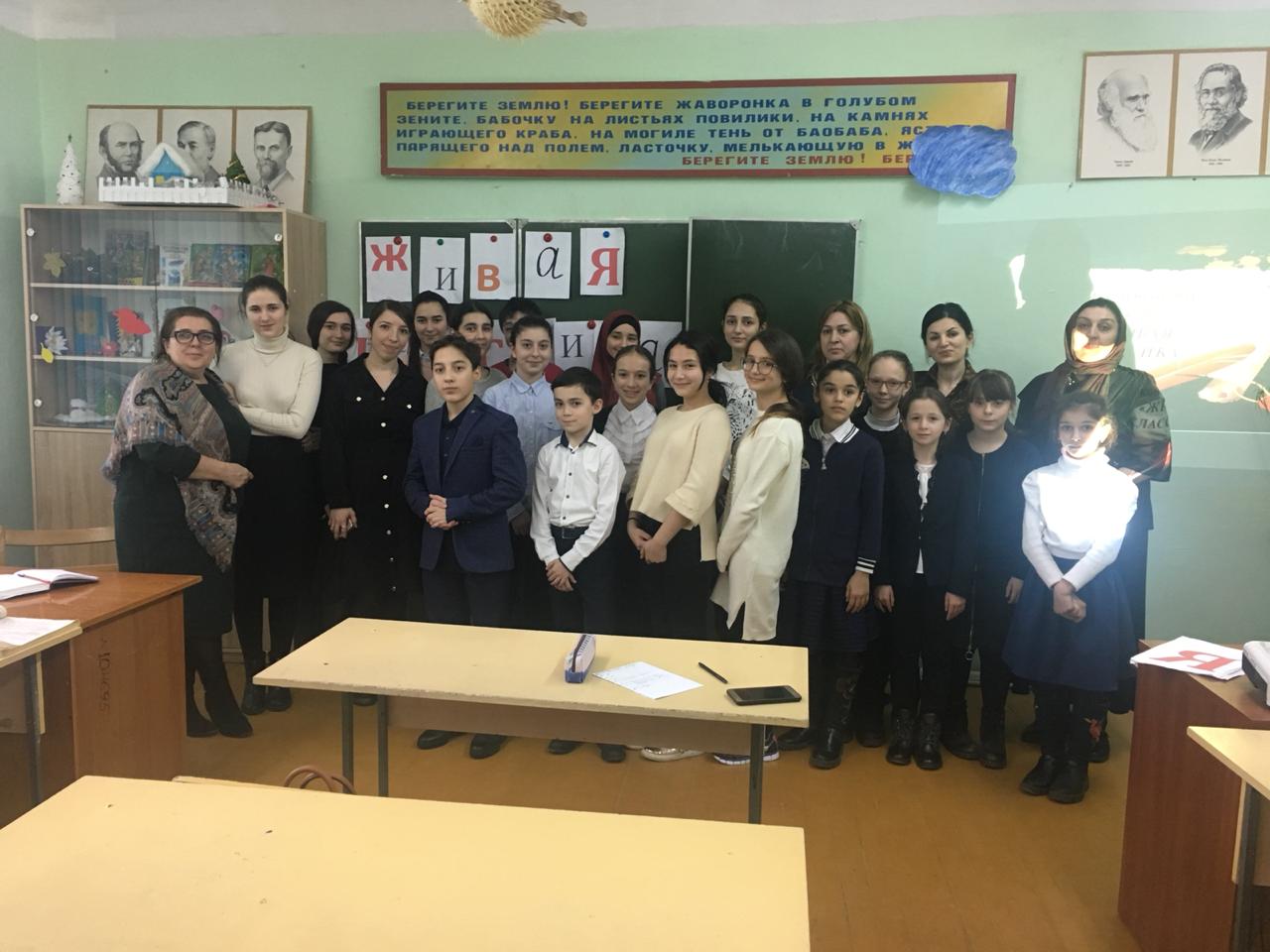 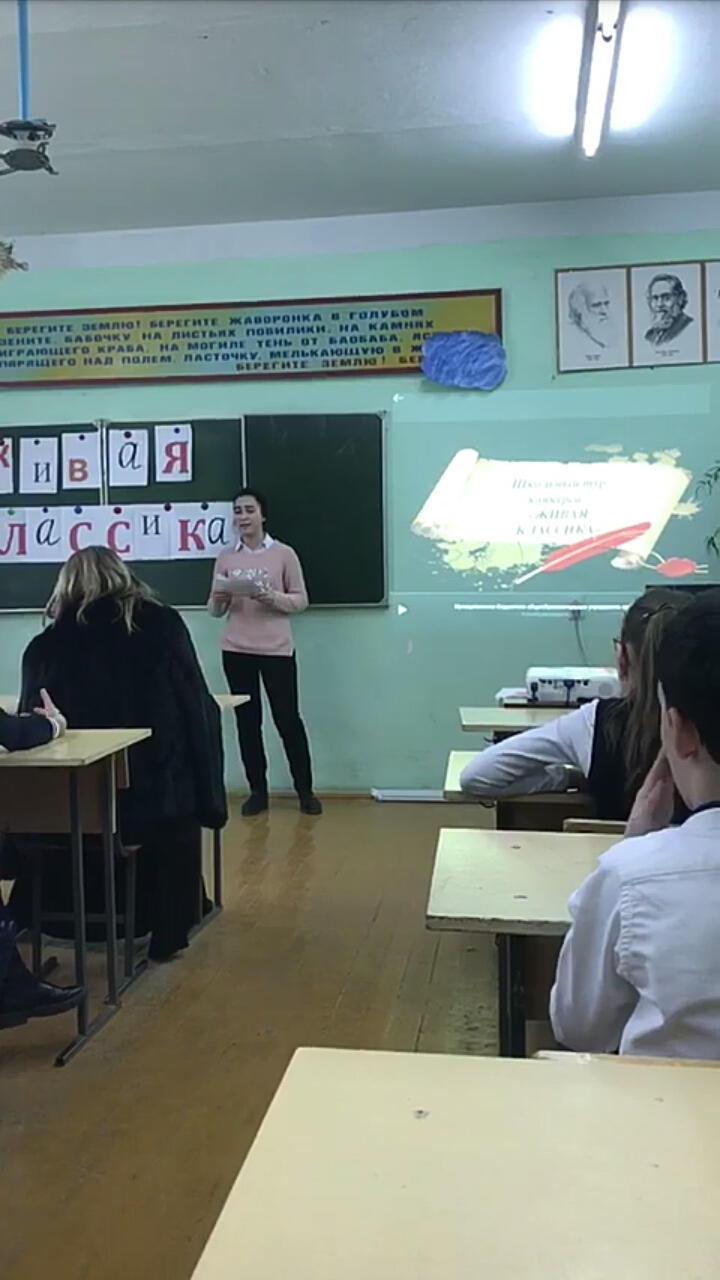 